Summary of NASCE Board or ARB member for the NASCE website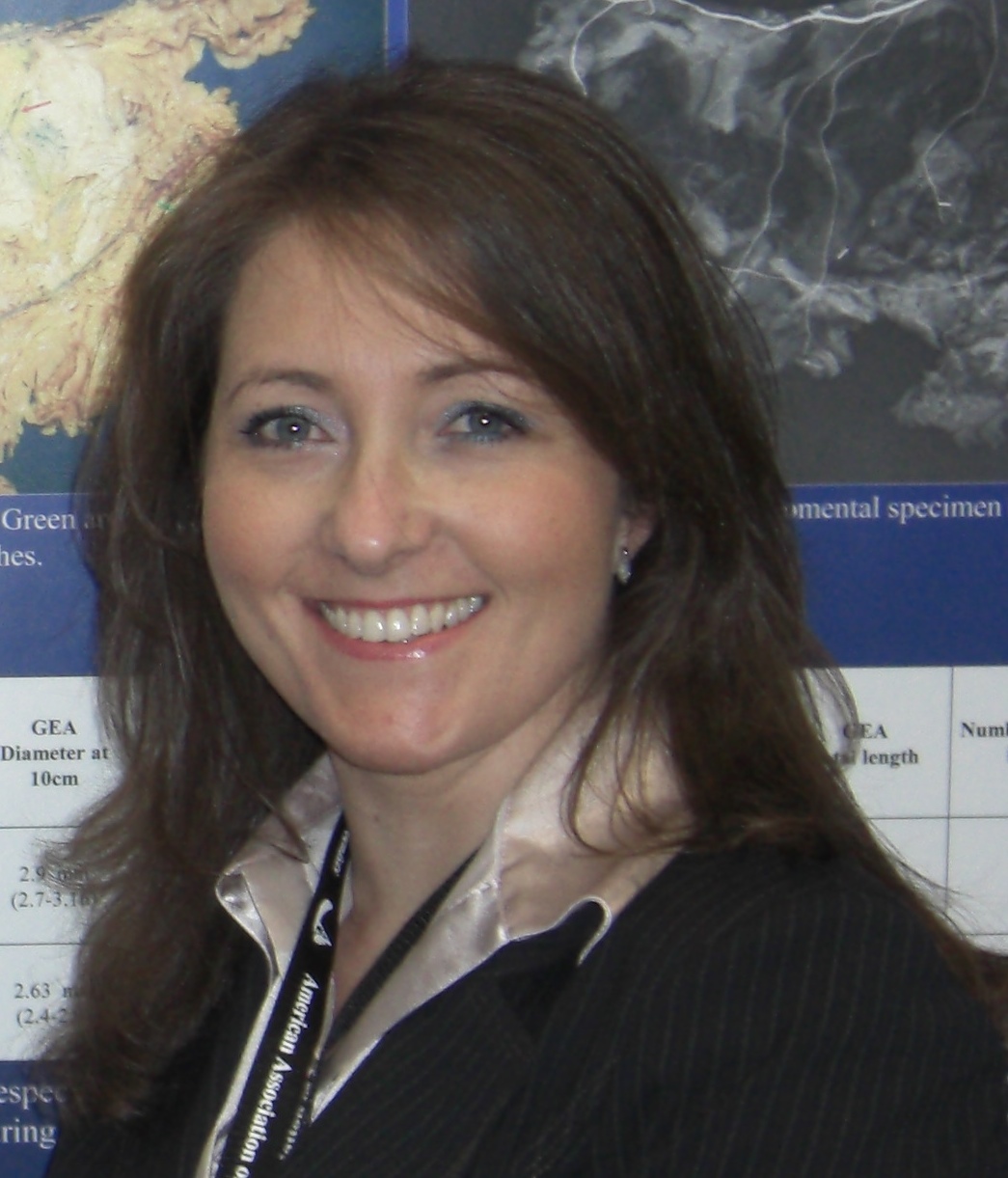 Name Nicla Settembre SpecialtyVascular SurgeonSpecial interest(s)Training and assessment of technical and human factor skills in vascular and endovascular procedures. Team training and multispecialty training  Multidisciplinary management aortic emergenciesAffiliated training centreHopital Virtuel de Lorraine University of Lorraine, Nancy, France  Education and trainingFaculty of Medicine Chieti-Pescara (Italy)Faculty of medicine Trieste (Italy)PhDSeptember 5th 2014: The omental flow-through flap. A new technique for limb salvage. Hospital Appointment Department of Vascular and Endovascular SurgeryNancy University Hospital1 rue du Morvan 54500 Vandoeuvre les Nancy France  Academic AppointmentAssociate Professor of Vascular Surgery, Facuty of Medicine, Université de Lorraine, Nancy, France  Society MembershipsFrench Society of Vascular and Endovascular Surgery (SCVE)European Society of Vascular and Endovascular Surgery (ESVS)Conflict(s) of interest  https://www.transparence.sante.gouv.fr/flow/main?execution=e2s1Conflict(s) of interest Stockholder of a healtchare company NoneConflict(s) of interest Owner of a healthcare company None Conflict(s) of interest Other None